宿迁市2019～2020学年度第二学期期末调研高 一 物 理说明：本试卷分为第Ⅰ卷(选择题)和第Ⅱ卷(非选择题)两部分。全卷共18小题，满分100分，考试时间90分钟。请把答案写在答题纸上相应的位罝，在本试卷上答题无效。第Ⅰ卷（选择题  共40分）一、单项选择题：本题共8小题，每小题3分，共24分。每小题给出的四个选项中，只有一个选项符合题意，选错或不答的得0分。1．下列说法符合物理史实的是A．奥斯特最早测得元电荷e的数值B．卡文迪许利用扭秤装置测出了万有引力常量C．库仑提出电荷周围存在电场D．伽利略在前人的基础上通过观察总结得到行星运动三定律2．真空中带电荷量分别为＋3Q和－5Q的两个相同的金属小球，相距一定距离时，相互作用力大小为F。若把它们接触一下放回原处，它们的相互作用力大小变为A．	B． 	C．           D． 3．2022年的冬季奥林匹克运动会将在北京和张家口举行，其中滑雪运动是众多运动项目之一。假设某滑雪运动员由坡道进入竖直面内的圆弧形滑道AB，从滑道的A点滑行到最低点B的过程中，重力对他做功为1.8×104J，克服阻力做功2000J。则该运动员A．动能增加了1.8×104J        B．重力势能减小了1.6×104J
C．合外力做功2×104JD．机械能减小了2000J	4．机场规定“严禁携带额定能量超过160W·h的充电宝搭乘飞机”，关于这一规定下列说法不正确的是A．机场限定的是充电宝的能量不能超过5.76×105JB． 160W·h相当于160kg的重物从静止开始自由下落1m时所具有的动能大小C．登机乘客可以携带标注容量为20000mA·h、输出电压为5V的充电宝一块D．容量为5000mA·h的充电宝，如果对外供电电流为50mA，供电时间约为100h5．图中实线是水平向右匀强电场的电场线，虚线是一带电粒子在电场中运动轨迹，M、N是轨迹上的两点。若带电粒子运动过程中只受电场力作用，据此可知A．该粒子带正电B．M点的电势高于N点的电势C．该粒子在M点速度小于在N点速度D．该粒子在M点的电势能大于在N点的电势能6．如图所示，物体A、B质量及与水平面间的动摩擦因数均相等，作用力FA =FB ，它们沿水平面由静止开始运动相同位移，关于这一过程下列说法正确的是A．FA对A做的功大于FB对B做的功B．FA对A做的功小于FB对B做的功C．FA对A做功的功率小于FB对B做功的功率D．物体A获得的动能等于物体B获得的动能7．如图所示是某电源的路端电压与电流的关系图像，下列结论错误的是A．电源的电动势为12 VB．电源的短路电流为0.5 AC．电源的内阻为10 ΩD．电流为0.3 A时，电源输出功率2.7W8．如图所示电路图，当闭合开关S，滑动变阻器的滑片P向下滑动，下列说法正确的是A．电流表示数变大          B．L1灯变亮C．电容器所带的电荷量变大D．电源内阻r消耗的功率变小二、多项选择题：本题共4小题，每小题4分，共16分。每题给出的四个选项中，有两个或两个以上答案符合题意，全部选对得4分，选对但不全得2分，有选错或不答得0分。9．发射地球同步卫星一般经过三个阶段：先将卫星发射至近地圆轨道1，然后变轨到椭圆轨道2运行，最后将卫星送入同步圆轨道3。轨道1、2相切于P点，轨道2、3相切于Q点，如图所示，以下说法正确的是A．卫星沿轨道1和轨道2经过P点时的加速度相同B．卫星在轨道3上运行的速率大于7.9km/s C．卫星在轨道3上的周期小于在轨道1上的周期D．卫星在轨道3上Q点的速度大于在轨道2上Q点的速度10．2019年12月16号上午7:38分从徐州首发的D5681次动车驶入宿迁站，宿迁正式进入高铁时代。假如某动车组的额定功率为P，该动车组开始时保持额定功率不变启动，达到最大速度vm后匀速直线行驶。行驶过程中阻力f不变，下列说法正确的是A．行驶过程中所受阻力  B．额定功率不变启动，动车组加速度越来越大C．若行驶过程中某时刻牵引力大小为F，此时的动车组速度为 D．若动车组行驶时间为t，这段时间内牵引力做功为11．平行板电容器充电完成后，断开电源，A极板带正电，B极板带负电。板间有一带电小球，用绝缘细线悬挂，如图所示，小球静止时与竖直方向的夹角为θ，则 A．若将A极板向下平移少许，A、B两板间电势差将减小  B．若将B极板向右平移少许，电容器的电容将减小C．若将A极板向右平移少许，夹角θ将不变D．若将B极板向上平移少许，夹角θ将变小12．如图所示，真空中固定两个等量异种点电荷A、B， AB连线中点为O。在A、B所形成的电场中，以O点为圆心的圆面垂直AB连线， e、d是圆上的两点，c是AO间的一点，则下列说法正确的是A．e、d两点场强相同，但电势不同B．沿线段eOd移动一电荷，它所受的电场力先减小后增大 C．将一电荷由e点沿圆弧移到d点电场力始终不做功D．将一电荷由c点移到圆面内任意一点时，电势能的变化量相同第Ⅱ卷（非选择题 共60分）三、简答题：本题共2小题，共16分，按题目要求作答。13．(6分)某同学利用如图所示装置做“验证机械能守恒定律”实验。（1）关于这一实验，下列说法中正确的是   ▲   A．测出纸带上两点迹间的距离，可知重物相应的下落高度B．释放纸带的同时接通电源打点C．需使用秒表测出重物下落的时间D．电磁打点计时器应接220V交流电源（2）实验得到一条纸带如图所示，O点为重物自由下落时纸带打点的起点，A、B、C是纸带上选取的计数点，相邻计数点间还有4个点未画出，OA、AB、BC距离分别为X1、X2、X3，打点计时器的打点周期为T，当地重力加速度为g，则打B点时重物的速度为  ▲  ，若选取纸带OB段研究，那么本实验最终要验证的机械能守恒定律数学表达式为       ▲   ▲   ▲      （用题中字母表示）。14．(10分) 某同学欲用伏安法测量一段铅笔芯的电阻，为了使测量结果尽量准确，需要电压从零调起，得到多组数据。他先用多用电表测得铅笔芯阻值约为5。（1）现有的实验器材如下：A．电压表V1（量程0～3V，内阻约1k）B．电压表V2（量程0～15V，内阻约15k）C．电流表A1（量程0～3A，内阻约0.01）D．电流表A2（量程0～0.6A，内阻约0.1）E．滑动变阻器R（0～20）F．电源E（电动势为3.0V）及开关和导线若干。该同学从以上器材中选择合适的器材连接好电路进行测量，则电压表应选择  ▲  ，电流表应选择   ▲   （选填各器材前的字母）。（2）请用笔画线代替导线，在图中完成实验电路连接。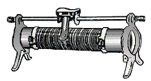 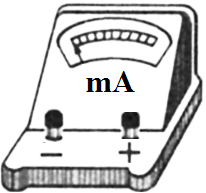 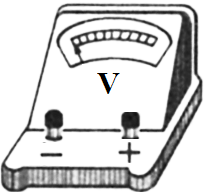 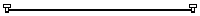 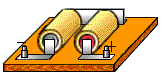 （3）实验中，通过移动滑动变阻器滑片，测得数据如表所示，请你在坐标纸中描出铅笔芯的U-I图像。（4）考虑到电表并不理想，铅笔芯电阻实验测量值比真实值   ▲   （填“偏大”、“不变”或“偏小”）。四、计算题：本题共4小题，共44分。解答时写出必要的文字说明、方程式和演算步骤，只写出最后答案的不得分。有数值计算的，答案中必须明确写出数值和单位。15．(9分)如图，电源的电动势E＝12V，内阻r＝1 Ω，小灯泡标有“2.5V  0.75W”的字样，M是电动机，其线圈电阻R＝1 Ω。当小灯泡正常发光时，求：（1）通过电动机的电流；（2）电动机两端电压；（3）电动机的输出功率。16． (9分)火星将成为中国深空探测第二颗星球。2020年4月24日，中国行星探测任务被命名为“天问系列”，预计年内首次发射火星探测器“天问一号”。若火星探测器环绕火星做“近地”匀速圆周运动N圈，用时为t，已知火星的半径为R，引力常量为G，求：（1）探测器在轨道上运动的周期T；（2）火星的质量M；（3）火星表面的重力加速度g。17．(12分)如图所示，竖直平行正对放置的金属板M、N（M板带正电，N板带负电），两板中心的小孔连线正好与x轴重合，在0＜x≤x0区域内存在沿y轴正方向的有界匀强电场。有一质量为m、电荷量为 -q的粒子从M板中心的小孔以v0沿x轴正方向进入M、N间，通过O点进入竖直电场后经P点离开电场。已知粒子从O到P的运动时间为t0 ，沿y轴方向偏移距离为y0 ，粒子的重力忽略不计，试求：	（1）y轴右侧的场强大小E； （2）粒子经过P点的速度大小vP；（3）金属板MN之间的电势差UMN。18．(14分)如图所示，轻质弹簧一端固定在墙壁上的O点，另一端自由伸长到A点，OA之间的水平面光滑。固定的光滑圆弧在B处与水平面平滑连接。A、B之间的距离s=2 m。质量m=0.2 kg的小物块开始时静置于水平面上的B点，物块与A、B间水平面的动摩擦因数μ=0.2。现给物块一个水平向左v0=5 m/s的初速度，g取10 m/s2。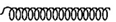 (1) 求弹簧被压缩到最短时所具有的弹性势能Ep；(2) 求物块返回B点时的速度大小；(3) 若圆弧的高度h=0.5m，判断物块能否飞离圆弧面。若能，说明理由；若不能，求物块与弹簧碰撞的总次数。高一物理评分标准及参考答案一、二选择题：（共12题，1~8单选每题3分，9~12多选每题5分，共44分）1.B  2. C  3. D  4. B  5. B  6. C  7. B  8.A  9. AD  10. ACD  11. BC  12. CD三、填空题（共2小题，每空2分，共18分）13.⑴ A   （2）     ，   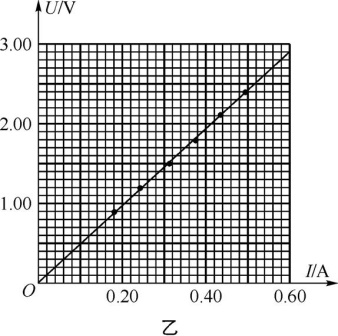 14. (1) A ，D   (2)如图甲     (3)如图乙    (4)偏小计算题（本题共4小题，第15题9分，第16题9分，第17题12分，第18题14分，共44分）（1）灯泡正常发光，则电路电流 ,因为小灯泡与电动机串联故通过电动机的电流为0.3A  ……………………………………………（3分）（2）电动机两端电压为………………………（3分）（3）电动机的输出功率…………（3分）16. （1） …………………………………………………………………（1分）（2）根据万有引力提供向心力，有:…………………（2分）得：………………………………………（2分）（3）由万有引力提供重力，有……………………………（2分）得：……………………………………………（2分）17. （1）O到P的过程，由牛顿第二定律得：……………………（1分）竖直方向上侧移量……………………………（1分）由以上二式得…………………………………（2分）(2) O到P过程：水平分速度……………………………………（1分）竖直分速度………………………………（1分）所以，……………………（2分）(3) 从M板中心到O点过程，动能定理得：…………………………（2分）……………………………（2分）18. 解：（1）物块从B点向左运动到将弹簧压缩至最短过程中，根据动能定理：  …………………………………………（2分）得：…………………………………………………………（2分）（2）物块从B点向左开始到向右返回B点的过程中，由动能定理：           ……………………………………………（2分）得： ………………………………………（2分）（3）物块从B点向右滑至最高点过程中，由动能定理：…………………………………………………………（1分）得：，物块不会从圆弧滑出……………………（1分）整个过程由动能定理：    ………………………………（2分）                得…………………………………（1分）可判断与弹簧碰撞两次…………………………（1分）